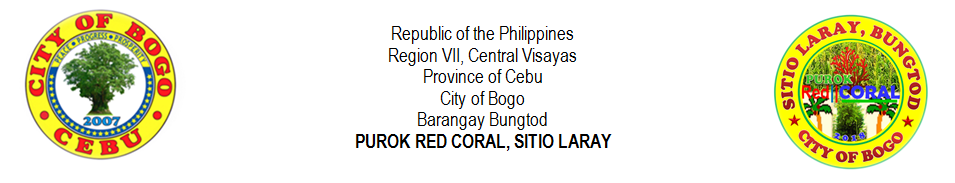 LIST OF INDIVIDUAL BLOOD TYPE (2018)The following names are residents of Purok Red Coral, Laray, Bungtod, Bogo City, Cebu 6010 Philippines. The ages stated are identified based on the date of birth as of the end of 31st of December 2018 and their blood type is being given.Certified by: NO.LAST NAMEFIRST NAMEMIDDLE NAMEAGEBIRTHDATEGENDERBLOOD TYPE1ABELLA,BRANT SETHORTEGA10JANUARY 1, 2008MALE2ABELLA,RENESAYSON40APRIL19, 1978MALE3ABELLA,MARIFILORTEGA38JANUARY 17, 1980FEMALE4ALBURO,JINIEBEBTUMULAK21SEPTEMBER 15, 1997FEMALE5AMORES,RIZAMOMONGAN29OCTOBER 2, 1989FEMALE6ARNOZA,JOHN BRYLETILLOR14OCTOBER 20, 2004MALE7ARNOSA,JOHN EARLTILLOR6SEPTEMBER 12, 2012MALE8ARNOSA,PERLITATILLOR32JANUARY 8, 1986FEMALE9ARPON,BONIFACIOBUNGHANOY44APRIL 26, 1974MALE10ARPON, CHARLIE BONYNOC23NOVEMBER 20, 1995MALE11ARPON,FEONA MARIEYNOC11MAY 24, 2007FEMALE12ARPON,JOHN MICHAELYNOC14MAY 24, 2004MALE13ARPON,MYRELL PRENCESYNOC3SEPTEMBER 7, 2015FEMALE14ARPON,SHAINA MAEYNOC18SEPTEMBER 24, 2000FEMALE15ATON,CHRISTINA ALYSSACODERA15MARCH 10, 2003FEMALE16ATON,CHRISTINE MAECODERA17MARCH 11, 2001FEMALE17ATON,CHRISTY ANNCODERA13OCTOBER 13, 2005FEMALE18ATON,CHRIZA MAEMOMONGAN1APRIL 24, 2017FEMALE19ATON,FELIXLAMPITAO64FEBRUARY 7, 1954MALE20ATON,FELIX JR.LOPEZ29SEPTEMBER 30, 1989MALE21ATON,JESUSURSAL42DECEMBER 25, 1976MALE22ATON,MARJUNCODERA28AUGUST 30, 1990MALE23ATON,MARY ANNCODERA34MARCH 11, 1984FEMALE24ATON,MAURAYAGON76JANUARY 6, 1942FEMALE25ATON,PERLACODERA58MAY 23, 1960FEMALE26ATON,RHODORALOPEZ56DECEMBER 25, 1962FEMALE27AVENIDO,BONITARECLA44NOVEMBER 1, 1974FEMALE28AVENIDO,JIRAHRECLA24JUNE 2, 1994FEMALE29AVENIDO,RIFEDUMASAPAL61AUGUST 17, 1957MALE30AVENIDO,SUNDAY TRIXYRECLA12JULY 16, 2006FEMALE31AWAYAN,ANGELICAVILLEGAS7OCTOBER 2, 2011FEMALE32AWAYAN,GENALYNVILLEGAS22MARCH 9, 1996FEMALE33AWAYAN,JEROMEVILLEGAS26DECEMBER 28, 1992MALE34AWAYAN,RAMONMAKIPID50OCTOBER 21, 1968MALE35AWAYAN,ROBERTAVILLEGAS60JUNE 6, 1958FEMALE36BERNAL,JULIE ANNCANAMA14JULY 12, 2004FEMALE37BERNAL,MARIE RUANCANAMA23MAY 23, 1995FEMALE38BERNAL,RUBANIECANAMA20AUGUST 15, 1998MALE39BERNAL,RUBEN JR.CANAMA18MAY 7, 2000MALE40BERNAL,RUBEN SR.DOONG59DECEMBER 13, 1959MALE41CAMBAL,JORIEVILLEGAS24NOVEMBER 15, 1994MALE42CAMBAL,JORILYNVILLEGAS22MARCH 16, 1996FEMALE43CAMBAL,JORYLVILLEGAS11APRIL 19, 2007MALE44CAMBAL,JORYNVILLEGAS6APRIL 3, 2012MALE45CAMBAL,JOSENITACODERA42SEPTEMBER 10, 1976FEMALE46CAMBAL,RICARDODESUYO44JULY 2, 1974MALE47CANAMA,ANECITALEPAOPAO55DECEMBER 28, 1963FEMALE48CODERA,DIANNEORTEGA43MAY 27, 1975FEMALE49CODERA,JOHN ELTONILLUSTRISIMO17SEPTEMBER 3, 2001MALE50CODERA,KEVINLEPASANA6NOVEMBER 14, 2012MALE51CODERA,MARILYNLEPASANA30NOVEMBER 24, 1988FEMALE52CODERA,MIGUELALEPASANA62MAY 8, 1956FEMALE53DADUL,JHONROUEVILLEGAS16MAY 2, 2002MALE54DADUL ,JONATHANFABIERAN43NOVEMBER 21, 1975MALE55DADUL,ROSE ANTHONETTEVILLEGAS13APRIL 25, 2005FEMALE56DADUL,ROWENAVILLEGAS40SEPTEMBER 19, 1978FEMALE57EHEM,AKHIRO CHRIS JOHNPABROA7JUNE 2, 2011MALE58EHEM,CHRISTOPHERPABROA30OCTOBER 7, 1988MALE59EHEM,CHRIS YOHANPABROA1JUNE 13, 2017MALE60EHEM,SOPHEA JEANAVENIDO4MAY 18, 2014FEMALE61EJARA,MARIANAPILANIO1NOVEMBER 15, 2017FEMALE62EJARA,REMARAPILANIO28AUGUST 15, 1990MALE63EMOLLEN,ANDYLUMBO30JANUARY 25, 1988MALE64EMOLLEN,GRETCHENMIRAMBEL30JANUARY 22, 1988FEMALE65EMOLLEN,SOFIA NATHALIEMIRAMBEL2DECEMBER 19, 2016FEMALE66GABOY, ASTERIAORTEGA43OCTOBER 21, 1975FEMALE67GABOY,HANSELLOZADA34SEPTEMBER 28, 1984MALE68GESTA,LORNAVERDIDA51MAY 29. 1967FEMALE69GONZA,DALE JAMESVILLEGAS11NOVEMBER 30, 2007MALE70GONZA,DIRK JAMESVILLEGAS12MAY 23, 2006MALE71GONZA,RYANFELICES36DECEMBER 23, 1982MALE72GONZA,VILMAVILLEGAS31DECEMBER 13, 1987FEMALE73GUTIEREZ,JUANITAATON65JANUARY 27, 1953FEMALE74LALANTACON,CHARLIECODERA42MARCH 14, 1976FEMALE75LALANTACON,JOHN REILCODERA24MAY 30, 1994MALE76LALANTACON,JOHNRYCODERA15NOVEMBER 7, 2003MALE77LALANTACON,JOHNREXCODERA7OCTOBER 13, 2011MALE78LEPASANA,AMALIADIAMANTE51OCTOBER 6, 1967FEMALE79LEPASANA,ANA MARIEUGAY37APRIL 24, 1981FEMALE80LEPASANA,CRISPIN JR.DIAMANTE24DECEMBER 5, 1994MALE81LEPASANA,GLORIALAMPITAO70SEPTEMBER 27, 1948FEMALE82LEPASANA,JOHN PHILIPUGAY3SEPTEMBER 14, 2015MALE83LEPASANA,MARK VINCENTATON4APRIL 26, 2014MALE84LEPASANA,MARNIEATON31DECEMBER 30, 1987FEMALE85LEPASANA,MARY JANEDIAMANTE25JUNE 23, 1993FEMALE86LEPASANA,NATHANIELCODERA2OCTOBER 4, 2016MALE87LEPASANA,NICOLECODERA21NOVEMBER 9, 1997FEMALE88LEPASANA,PRINCESS TRISHA MAEATON0AUGUST 19, 2018FEMALE89LEPASANA,VINCE ARNELATON11SEPTEMBER 6, 2007MALE90LEPASANA,VICENTEDIAMANTE29APRIL 5, 1989MALE91LEPASANA,VICENTE JR.LAMPITAO37NOVEMBER 22, 1981MALE92LIPANGLIPANG,IRENEALAMPITAO62JULY 3, 1956FEMALE93MALAIT,WALTERMOMONGAN25MARCH 25, 1993MALE94METANTE,KIAN GENIXYNOC4NOVEMBER 28, 2014MALE95MIRAMBEL,NAPOLEONANCHUVAS74JULY 7, 1944MALE96MONTELLANO,ERICDIGNOS41OCTOBER 6, 1977MALE97MONTELLANO,JEREMEYNOC9MAY 13, 2009MALE98MONTELLANO,JERICYNOC18JULY 27, 2000MALE99MONTELLANO,JOHN PAULYNOC17JUNE 24, 2001MALE100MONTELLANO,MERLYNYNOC37SEPTEMBER 8, 1981FEMALE101MONTELLANO,PRINCESS SHAKIRAYNOC5DECEMBER 1, 2013FEMALE102NAPE,JASPERPIAMONTE14JULY 5, 2004MALE103ORTEGA,ANTONIO JR.DIAMANTE35OCTOBER 20, 1983MALE104ORTEGA,BONIFACIOPACLIPAN68JULY 27, 1950MALE105ORTEGA,ERMIELENDACANAMA67OCTOBER 29, 1951FEMALE106ORTEGA,FELIXPACLIPAN65MARCH 6, 1953MALE107ORTEGA,FREDIECANAMA33OCTOBER 6, 1985MALE108ORTEGA,JAKE AUGUSTINEMONSALES16AUGUST 30, 2002MALE109ORTEGA,JESSIE VINCENTMONSALES19DECEMBER 16, 1999MALE110ORTEGA,JOMIECANAMA27JANUARY 6, 1991MALE111ORTEGA,JOSEPHCANAMA30MARCH 14, 1988MALE112ORTEGA,LILANIEMONSALES45SEPTEMBER 19, 1973FEMALE113ORTEGA,MARIAGULLEN61MAY 24, 1957FEMALE114ORTEGA,NIÑACANAMA26JANUARY 19, 1992FEMALE115ORTEGA,RANILOCANAMA39APRIL 7, 1979MALE116ORTEGA,VICTORIAPACLIPAN72DECEMBER 23, 1946FEMALE117PELAYO,ELLAINESOLLANO4MARCH 9, 2014FEMALE118PELAYO,ELNATHANSOLLANO9JUNE 26, 2009MALE119PELAYO,JULIE ANNSOLLANO36JULY 13, 1982FEMALEA+120PELAYO,KENMAGLASANG38OCTOBER 23, 1980MALEO+121PIAMONTE,ANTONDIVELEPASANA12DECEMBER 29, 2006MALE122PIAMONTE,ANTONIO JR.CUEVA41SEPTEMBER 5, 1977MALE123PIAMONTE,ANTONIO SR.EDISAN72JULY 6, 1946MALE124PIAMONTE, DIVINALEPASANA31OCTOBER 4, 1987FEMALE125PIAMONTE,MARIA YSABELLEPASANA10OCTOBER 9, 2008FEMALE126PIAMONTE,TERESITACUEVA69FEBRUARY 10, 1949FEMALE127PIAMONTE,VINCENT LEIGHLEPASANA0APRIL 28, 2018MALE128ROMAGOS,GLENVILLEGAS33FEBRUARY 13, 1985MALE129ROMAGOS,GLENDELVILLEGAS26MAY 29, 1992MALE130ROMAGOS,GLENDOLENVILLEGAS29JANUARY 18, 1989MALE131ROMAGOS,JOHN VINCENTMALINAO10OCTOBER 23, 2008MALE132ROMAGOS,JOSE WILLIAM JR.VILLEGAS25MARCH 18, 1993MALE133ROMAGOS,JOSE WILLIAM SR.BOOC58OCTOBER 6, 1960MALE134ROMAGOS,MA. MELAVILLEGAS62FEBRUARY 21, 1956FEMALE135ROMAGOS,PABLITAMALINAO30DECEMBER 7, 1988FEMALE136ROMAGOS,PRINCESS CLAIREMALINAO5SEPTEMBER 1, 2013FEMALE137SASING,JONARDPIANDONG29MAY 16, 1989MALE138SASING,RHEANA JOYYNOC3AUGUST 22, 2015FEMALE139SASING,JOHN MARLOYNOC2FEBRUARY 25, 2016MALE140SASING,LILENITAYNOC41AUGUST 1, 1977FEMALE141SASING,RYCA JEANYNOC23OCTOBER 26, 1995FEMALE142SASING,MARVINPIANDONG35FEBRUARY 9, 1983MALE143SASING,TREXIEYNOC6SEPTEMBER 29, 2012FEMALE144SEBIAL,JENESTAPAO43AUGUST 25, 1975MALE145SERVILA,ANGEL MAEATON13OCTOBER 20, 2005FEMALE146SERVILA,ARCHIE JR.ATON6JANUARY 1, 2012MALE147SERVILA,ARCHIE SR.ROLLOQUE39AUGUST 9, 1979MALE148SERVILA,MARIA ANGELATON11OCTOBER 23, 2007FEMALE149SERVILA,MARY ANNATON34MARCH 11, 1984FEMALE150SINANGOTE,BRENDOLANGUIDO26NOVEMBER 19, 1992MALE151SINANGOTE,CATHERINEPIAMONTE26FEBRUARY 2, 1992FEMALE152SINANGOTE,NATHALIE KHATEPIAMOMTE0NOVEMBER 18, 2018FEMALE153TAÑARA,CHRISTIAN IANSAYSON19NOVEMBER 10, 1999MALE154TAÑARA,CIRILO JR.LAGOS50SEPTEMBER 5, 1968MALE155TAÑARA,MIRASOLSAYSON47OCTOBER 3, 1971FEMALE156TILLOR,FRUTO SR.PEGA97OCTOBER 25, 1921MALE157TILLOR,PERCILITOCAAYON26APRIL21, 1992MALEB+158TILLOR,PRUTO JR.CAAYON29JUNE 4, 1989MALE159TUDLACAN,MARY GRACEMOMONGAN6JANUARY 30, 2012FEMALE160URSABIA,DANIELALBURO12APRIL 24, 2006MALE161URSABIA,DEN MARIEALBURO14JULY 30, 2004FEMALE162URSABIA,DENNISVILLEGAS42SEPTEMBER 1, 1976MALE163URSABIA,ELENITAVILLEGAS39JULY 22, 1979FEMALE164URSABIA,JENIELVILLEGAS8JANUARY 9, 2009FEMALE165URSABIA,MARILUNAALBURO41OCTOBER 4, 1977FEMALE166VERAQUE,ANALOUATON28DECEMBER 30, 1990FEMALE167VERAQUE,ANGELICAATON6OCTOBER 12, 2012FEMALE168VERAQUE,ANGELINEATON7OCTOBER 29, 2011FEMALE169VERAQUE,GLENNLUBON29DECEMBER 9, 1989MALE170VERAQUE,MARK VINCENTATON3APRIL 5, 2015MALE171VILLEGAS,ANTONIOMASUANGAT64JANUARY 16, 1954MALE172VILLEGAS,CLEMENCIAMASUANGAT66NOVEMBER 9, 1952FEMALE173VILLEGAS,ERWINCODERA39NOVEMBER 18, 1979MALE174VILLEGAS,JHOANAORONGAN6OCTOBER 25, 2012FEMALE175VILLEGAS,JUNELYNORONGAN34OCTOBER 24, 1984FEMALE176VILLEGAS,KRISTINE JANEORONGAN10NOVEMBER 28, 2008FEMALE177VILLEGAS,PAMPELAMASUANGAT71APRIL 27, 1947FEMALE178VILLEGAS,VICITACIONCODERA67AUGUST 21, 1951FEMALE179VILLEGAS,VIOLETACODERA35JANUARY 8, 1983FEMALE180WAGAS,DANTEPUNAY37DECEMBER 18, 1981MALE181WAGAS,EDIOSITATRANGIA57JUNE 22, 1961FEMALE182WAGAS,TRISHIA DANISSETRANGIA1SEPTEMBER 17, 2017FEMALE183YNOC,ADRIAN JOSHATON1MAY 22, 2017MALE184YNOC,CATHLEEN MAEATON14MAY 20, 2004FEMALE185YNOC,NIÑO ROQUEATON17JANUARY 21, 2001MALE186YNOC,RENEL JAYATON19FEBRUARY 5, 1999MALE187YNOC,RONELDAATON21OCTOBER 22, 1997FEMALE188YNOC,RONILLOVILLAMOR58JANUARY 29, 1960MALE189YPIL,AMALIALEPASANA39JUNE 6, 1979FEMALE190YPIL,CHRISTER PAULLEPASANA3NOVEMBER 25, 2015MALE191YPIL,CHRISTI MAELEPASANA10JUNE 27, 2008FEMALE192YPIL,FLORIMAELEPASANA15MAY 26, 2003FEMALE193YPIL,JESTER PAULLEPASANA13JANUARY 28, 2005MALE194YPIL,JOHNTER PAULLEPASANA12NOVEMBER 8, 2006MALE195YPIL,PACIANOLEPALAM47MARCH 9, 1971MALE196YPIL,VINCENT PAULLEPASANA17DECEMBER 28, 2001MALE197YSULAN,DOMINGOPASUKIN45APRIL 8, 1973MALE198YSULAN,JUN BRIANTILLOR11JUNE 29, 2007MALE199YSULAN,KIRZTEN PERLTILLOR9MAY 23, 2009FEMALE200YSULAN,PERLIECAAYON44JULY 10, 1974FEMALE201YSULAN,VINCENT DOMINICTILLOR12FEBRUARY 4, 2006MALEPrepared by:MIRASOL S. TAÑARAPurok SecretaryRIFE D. AVENIDOPurok President